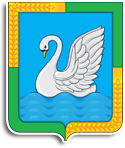 КУРГАНСКАЯ ОБЛАСТЬЛЕБЯЖЬЕВСКИЙ МУНИЦИПАЛЬНЫЙ ОКРУГ КУРГАНСКОЙ ОБЛАСТИГЛАВА ЛЕБЯЖЬЕВСКОГО МУНИЦИПАЛЬНОГО    ОКРУГАКУРГАНСКОЙ ОБЛАСТИРАСПОРЯЖЕНИЕот 3 апреля 2024 года № 18-р              р. п. ЛебяжьеО запрете выхода (выезда) на лед водных  объектов, расположенных в границахтерритории Лебяжьевского муниципального округа Курганской области в весенний период 2024 года	В соответствии с Водным кодексом Российской Федерации, Федеральным Законом от 21.12.1994 года № 68-ФЗ «О защите населения и территорий от чрезвычайных ситуаций природного и техногенного характера», статьей 32 Устава  Лебяжьевского муниципального   округа Курганской области:	1. Установить запрет выхода (выезда) на лед водных объектов, расположенных  в границах территории Лебяжьевского муниципального   округа Курганской области, граждан и автотранспортных средств, а также тракторов, снегоходов и гужевого транспорта, принадлежащего юридическим и физическим лицам, с 4.04.2023 года.	2. Директору МКУ «Центральный территориальный отдел», директору МКУ «Восточный территориальный отдел», в границах которых находятся озера и другие водоемы, руководителям предприятий – арендаторов водоемов (по согласованию):- организовать контроль за местами массового выхода людей на лед в целях предупреждения и профилактики несчастных случаев;- принять меры по недопущению выезда на лед автотранспортных средств, рыбаков  любителей, начиная с 4.04.2023 года.	3. Разместить настоящее распоряжение на официальном сайте Администрации Лебяжьевского муниципального  округа Курганской области.	4. Обнародовать настоящее постановление в местах обнародования муниципальных нормативных правовых актов.	5. Контроль за выполнением настоящего  распоряжения оставляю за собой. Глава Лебяжьевского муниципального  округа Курганской области                                                                                                И.В. ФадееваИсп. Карев А.А.т.9-03-42